The yellow highlighted parts are the value returned from the email configuration 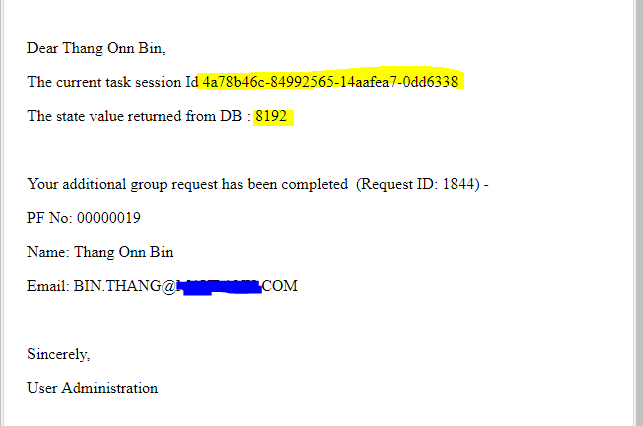 The data displayed in taskession12_5 table based on the task session ID listed email 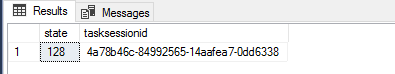 The configuration in my email 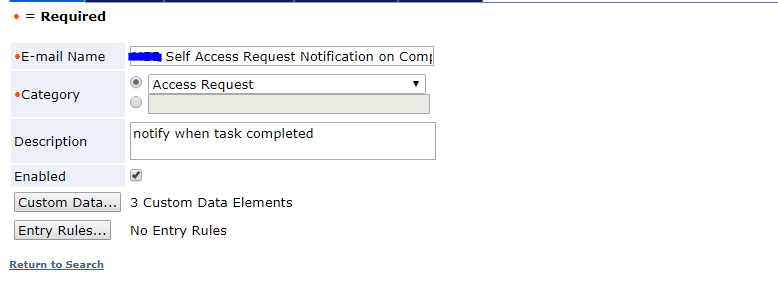 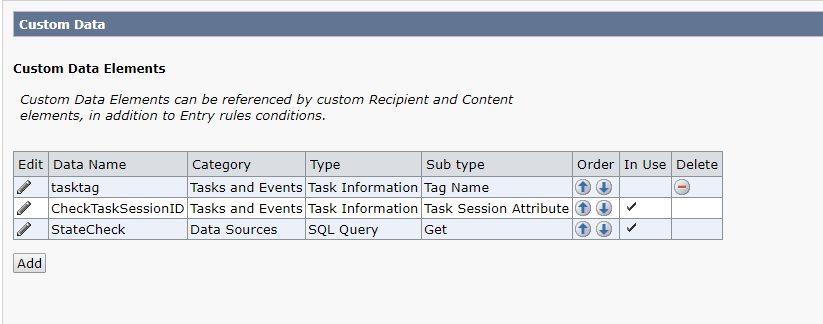 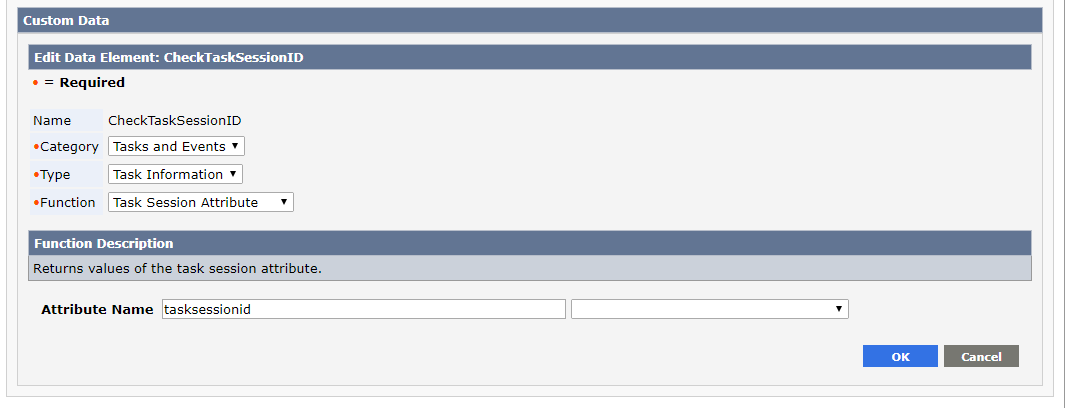 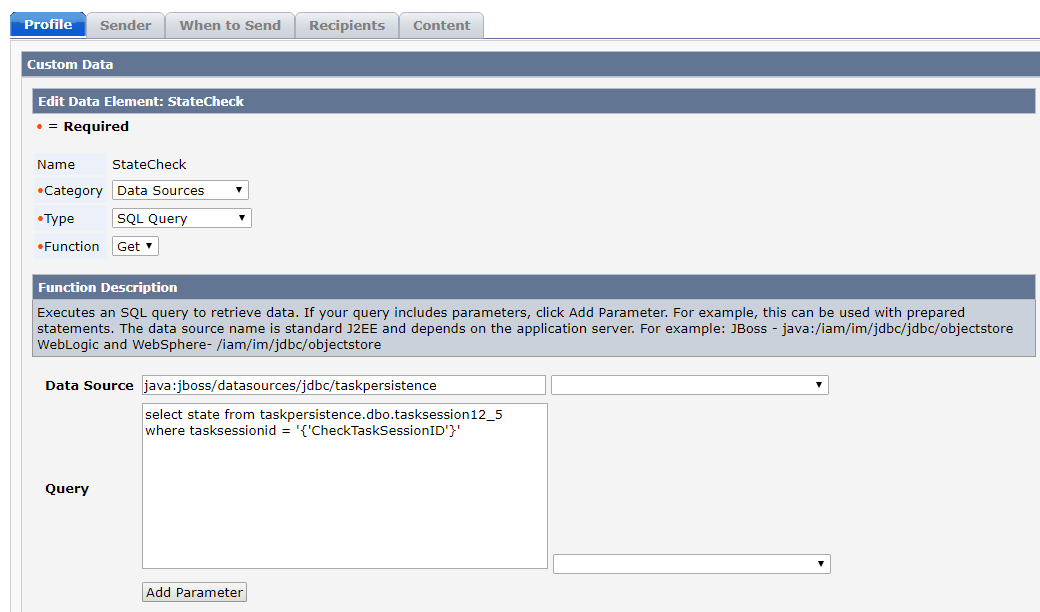 